Note guide for The Standard Model (Part II)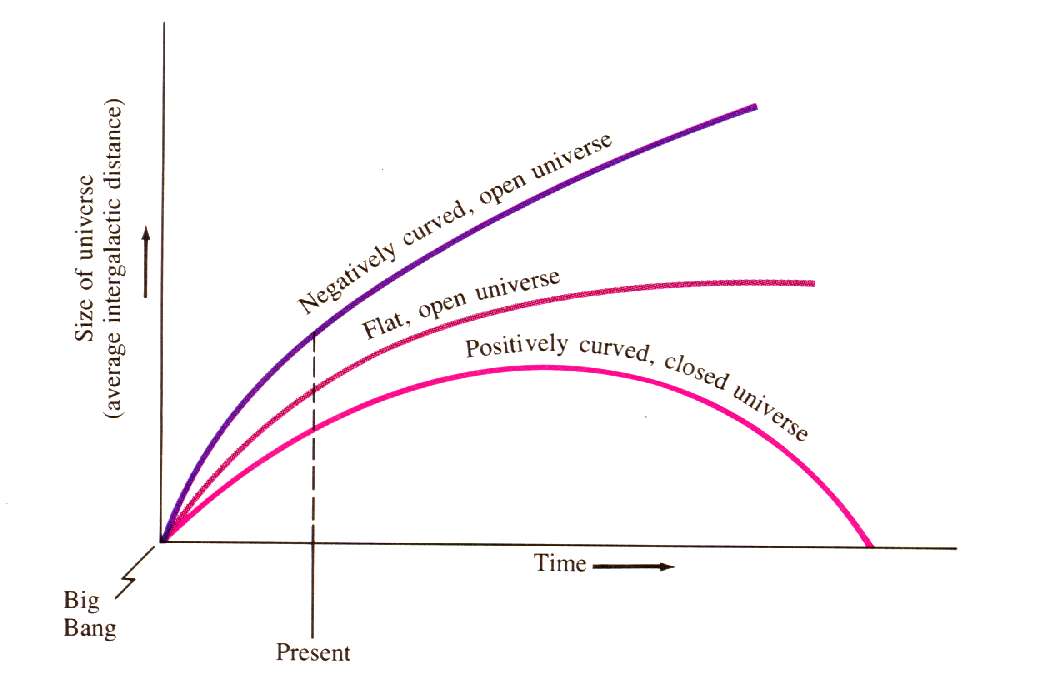 The Future of the Universe:Curvature of Space:Flat space				Positive Curvature			Negative CurvatureC = 2πrTriangles = 180o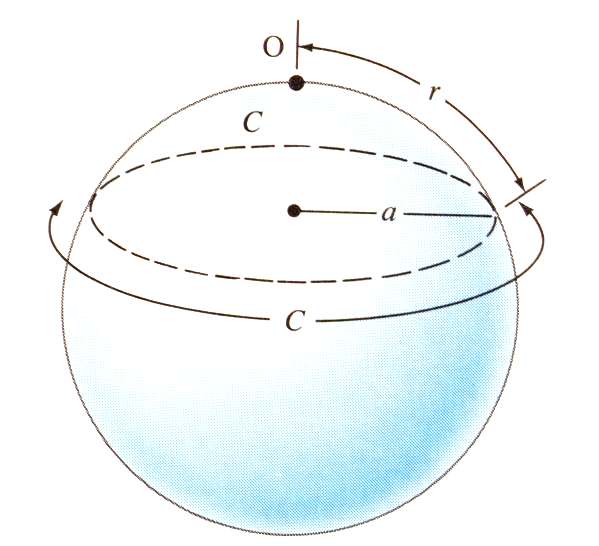 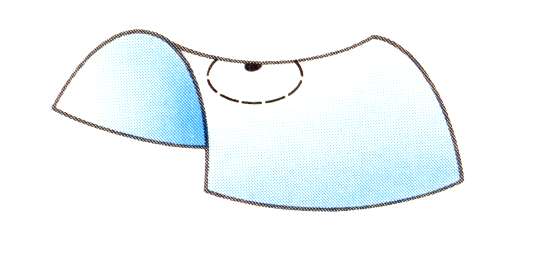 The Search for 3 numbers:Ho - The Hubble constant.  The current rate of expansion.  We think it is 70.1±1.3 km/s/Mpcqo - The deceleration parameter.  Rate of braking due to gravityλ - The cosmological constant.  Anti-gravity.  (Nobody likes this one much)Ω – Combination of Ho and qo.  Index of space’s “flatness”Inflationary Hypothesis (to explain why the universe is so flat)Age of the universe.Problems with the big bang:Missing MatterBig Bang Paradoxes